ЭТО НУЖНО ЗНАТЬ!Для того, чтобы быстрее приучить к наркотикам, торговцы часто дают первые одну-две дозы бесплатно. Но давно известно, что бесплатный сыр только в мышеловке! Умение отказаться -	очень ценно, но оно эффективно, только если человек по-настоящему хочет сказать «нет».
Итак, тактика отказа:1.	Вежливо отказаться:- Хочешь попробовать?- Нет, спасибо2.	Объяснить причину отказа:Почему не хочешь?- Не могу, сдаю анализы (болею и т.д.).3.	Сменить тему:- Давай покайфуем?- А ты слышал, что?...4.	Надавить со своей стороны:-Если бы ты был крутым, ты бы попробовал.-Если бы ты был крутым, то перестал бы ребячиться.5. Не проявлять интереса:Тебе предлагают наркотик - не обращай внимания, пройди мимо.6. Избегать ситуации:Избегать мест, где на тебя могут оказать давление.7. Сила в числе:Если приходиться посещать такие места-	иди вместе с теми, кто тоже
не употребляет наркотикиОдин грамм героина:Уничтожает дружбуразрушает семью останавливает умственное и духовное развитиелишает здоровьяи убивает тебя.                 Подумай, тебе это надо?ТЕЛЕФОНЫ     «ГОРЯЧЕЙ ЛИНИИ»:По вопросам распространения наркотиков 2-09-60 - наркоконтроль, 2-53-72 - секретарь антинаркотической комиссии;По выявлению безнадзорных детей – 2-57-82 - отдел семьи и детства; 2-09-09 - отдел по делам несовершеннолетних;2-23-01 – обращаться по вопросам лечения к подростковому врачу-наркологу. Принимаются анонимные звонки.По фактам продажи алкогольной и табачной продукции несовершеннолетним – 2-77-26 - администрация района, 2-61-52,  02 - РОВД;Краевое управление наркоконтроля:   8 (861) 214-54-488 (861) 243 – 02 – 63 – (Телефон горячей линии)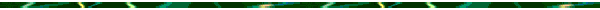 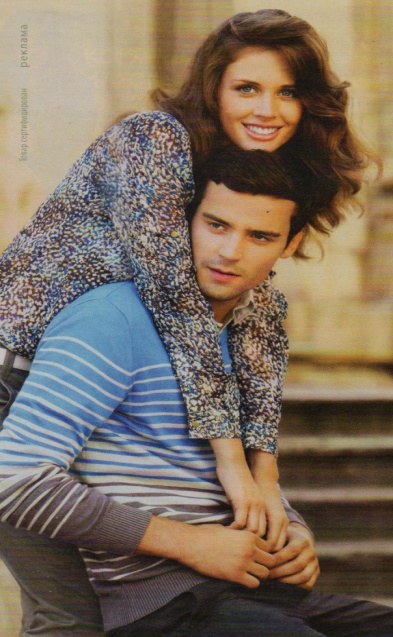 Подросткам о вреде наркоманииАпшеронск-2012Дорогие ребята!Все вы слышали о наркотиках и наркомании, а некоторые наверно уже и пробовали, думая, что один-два раза – это не страшно.  Прочитайте эту памятку и задумайтесь на мгновение, стоит ли начинать?Дети не рождаются алкоголиками, наркоманами, токсикоманами, а становятся ими в процессе жизни, если у них нет стойких нравственных качеств.Большинство молодых людей знакомятся с наркотиками в компаниях сверстников, первые пробы даются бесплатно, чтобы вовлечь, пристрастить вас к наркотику. Очень быстро наступает физическая и психическая зависимость и вы, в конце концов, попадаете в долговую, физическую и психическую кабалу. Возникает почти непреодолимое влечение, напоминающее жажду, а больной находится в состоянии периодического отравления.Наркоманы вьются вокруг школ, учебных заведений, стараясь вовлечь вас в наркотический дурман, а значит в зависимость от них – материальную, прежде всего. Наркоманы губят не только себя, но и свое потомство. У них рождаются дети-инвалиды и уроды.Окажитесь в стороне от этого кошмара, не позвольте себя втянуть в зависимость, ищите свой путь в жизни, далекий от наркотиков и всем, что с ними связано. Подумайте над этим!Задумайтесь!Средний возраст приобщения к наркотикам в России составляет по статистике 15-17 лет, Зафиксированы случаи употребления наркотиков детьми 6-7 лет. В России  около 2-2,5 млн. наркозависимых лиц.От общего числа наркоманов в России по статистике 20% – это школьники, 60% – молодежь в возрасте 16-30 лет, 20% – люди более старшего возраста.Что ты знаешь о наркотиках?При первых приемах наркотиков возникает эйфория, которая исчезает сразу же при последующих применениях. Затем исчезают  защитные реакции организма. Постепенно формируется психологическая, а затем и физическая зависимость с неодолимым влечением к наркотизации. Происходит истощение организма.Самое страшное в наркомании (и всегда нужно об этом помнить), что наркомания – необратимый процесс, т.е. негативные изменения, которые произошли с человеком в результате злоупотребления наркотиками, остаются с ним навсегда. Действие наркотиков «отпечатывается» не только на психике, но и на всем организме. Если давно отказавшийся от наркотиков человек снова решит разок «покайфовать», ему неизбежно придется снова пройти через все «круги ада». И напрасно некоторые думают, что просто «побалуются» наркотиками – они уже без них не смогут. Стойкая зависимость появляется через 2-3 месяца, но чаще человек становится зависимым уже после первой инъекции. Что будет в каждом конкретном случае с тем или иным человеком -  никому не известно.Поэтому никто не должен говорить себе: «Я просто попробую наркотик, и ничего страшного не случится.». Как признают наркоманы «со стажем» - это самое главное заблуждение!Расширенные зрачки, страшная ломка, а затем – полнейшая апатия ко всему окружающему. Ранняя старость, а затем мучительная смерть под стенания близких, которые не могут понять, как же «проморгали единственного сыночка, отдали его в руки наркоманам и безжалостным наркосбытчикам…» - вот что ожидает, если ты вовремя не остановишься.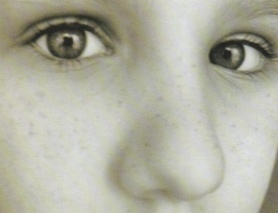 Пять заповедей, как не стать наркоманомЗнай, что отказаться можно только один раз – первый, и это самая главная заповедь, как не стать жертвой наркомании. А есть еще пять:Не передавай по чьей-либо просьбе пакетик или кулек с сомнительным содержимым, даже своему другу. Чаще всего так «влипают» в дурные истории. Если там окажется наркотик, а ты об этом не знал, все равно отвечать придется тебе!Каким бы заманчивым не показалось предложение попробовать наркотик – откажись! Бесплатным бывает только сыр в мышеловке.Прежде, чем приобрести порцию зелья, хорошенько подумай, ведь кроме проблем  она не принесет тебе ничего хорошего.Если ты все же из любопытства купил эту дрянь, не поленись донести её до унитаз. Именно там её место.Но если ты все-таки попробовал наркотик и не прочь повторить, не забывай: за это «удовольствие» придется заплатить. Цену ты теперь знаешь!Запомни, купить даже маленькую порцию наркотика – это не только бросить монету в миллиардные потоки прибылей воротил наркобизнеса, наживающихся на горе людей, но и толкнуть ещё одну невинную душу в бездну ада. Будь умнее, не попадись!Ты молод, а это значит, что  у тебя впереди большая жизнь. Не вырони из рук свое будущее, споткнувшись о наркотик. 